INDICAÇÃO 364 /11“A roçagem em toda a extensão da Avenida da Saudade, localizada entre os bairro Grego e Furlan ”.                         INDICA ao senhor Prefeito Municipal, na forma regimental, determinar ao setor competente que proceda a roçagem em toda a extensão da Avenida da Saudade, localizada entre os bairros Grego e Furlan.Justificativa:Referida reivindicação e pertinente visto que o local está muito fujo com mato auto e moradores pedem a limpeza e manutenção e conservação da referida Avenida.Plenário “Dr. Tancredo Neves”, em 03 de fevereiro de 2011.DUCIMAR DE JESUS CARDOSO“KADU GARÇOM”-Vereador-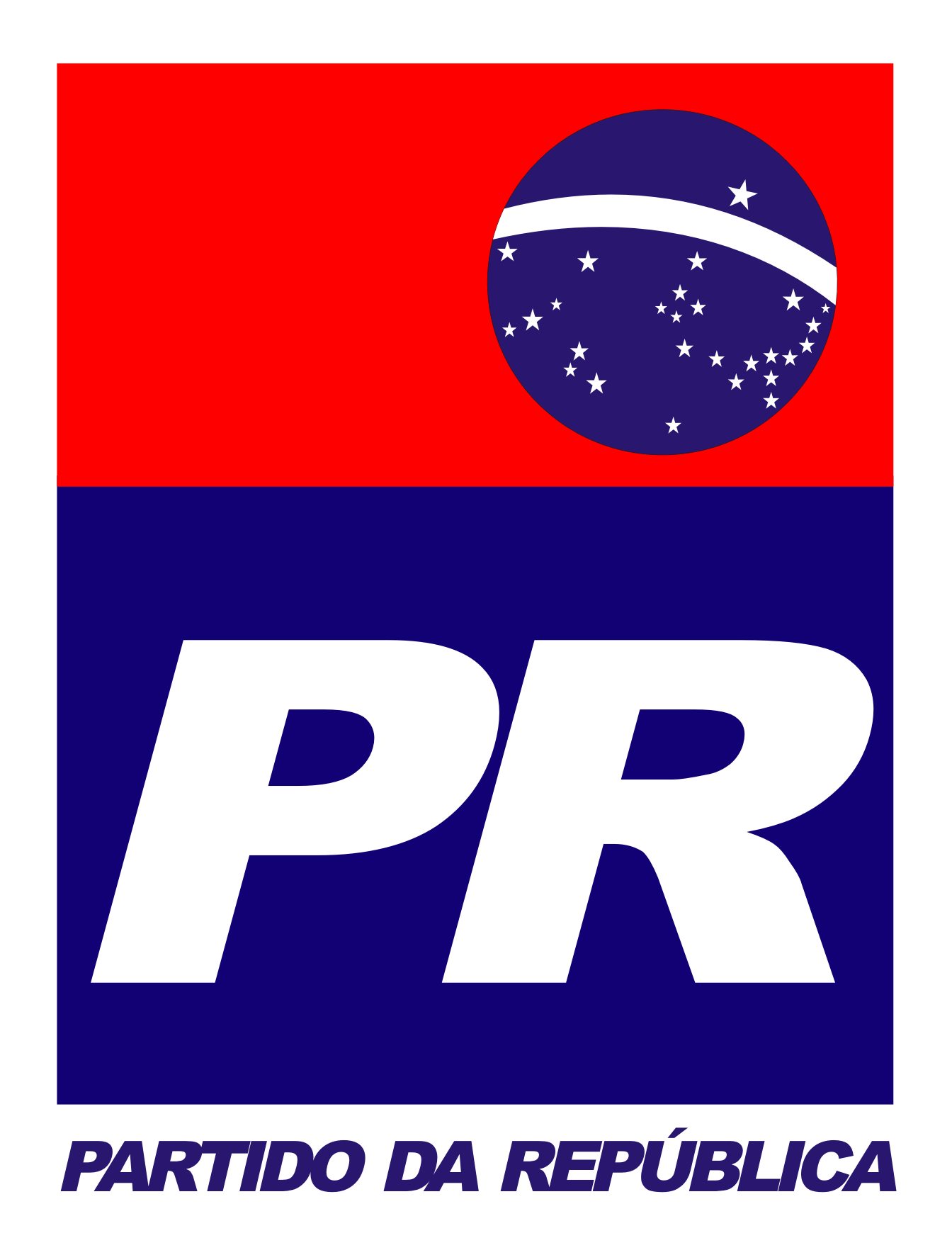 